 Личностные, метапредметные и предметные результаты освоения  учебного курса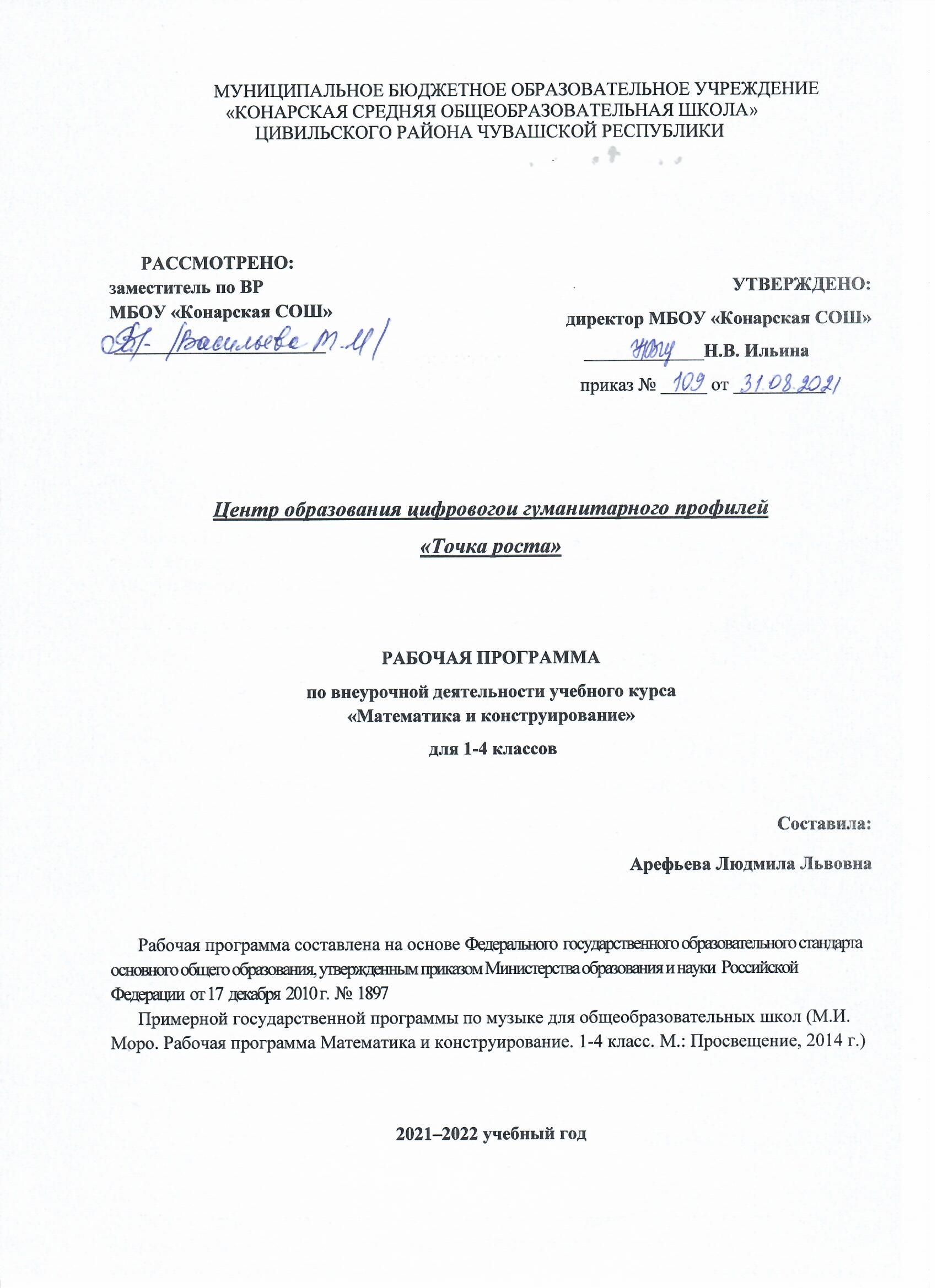 Личностными результатыразвитие любознательности, сообразительности при выполненииразнообразных заданий проблемного и эвристического характера;развитие внимательности, настойчивости, целеустремленности, уменияпреодолевать трудности – качеств весьма важных в практической деятельностилюбого человека;воспитание чувства справедливости, ответственности;развитие самостоятельности суждений, независимости и нестандартностимышления.Метапредметные результаты Ориентироваться в понятиях «влево», «вправо», «вверх», «вниз».Ориентироваться на точку начала движения, на числа и стрелки 1→ 1↓ и др., указывающие направление движения.Проводить линии по заданному маршруту (алгоритму).Выделять фигуру заданной формы на сложном чертеже.Анализировать расположение деталей (танов, треугольников, уголков, спичек) в исходной конструкции.Составлять фигуры из частей. Определять место заданной детали в конструкции.Выявлять закономерности в расположении деталей; составлять детали в соответствии с заданным контуром конструкции.Сопоставлять полученный (промежуточный, итоговый) результат с заданным условием.Объяснять (доказывать) выбор деталей или способа действия при заданном условии.Анализировать предложенные возможные варианты верного решения.Моделировать объёмные фигуры из различных материалов (проволока, пластилин и др.) и из развёрток.Осуществлять развернутые действия контроля и самоконтроля: сравнивать построенную конструкцию с образцом.Предметные результатыПространственные представления. Понятия «влево», «вправо», «вверх», «вниз». Маршрут передвижения. Точка начала движения; число, стрелка 1→ 1↓,  указывающие направление движения. Проведение линии по заданному маршруту (алгоритму): путешествие точки (на листе в клетку). Построение собственного маршрута (рисунка) и его описание.Решение разных видов задач. Воспроизведение способа решения задачи. Выбор наиболее эффективных способов решения.Геометрические узоры. Закономерности в узорах. Симметрия. Фигуры, имеющие одну и несколько осей симметрии.Расположение деталей фигуры в исходной конструкции (треугольники,таны, уголки, спички). Части фигуры. Место заданной фигуры в конструкции.Расположение деталей. Выбор деталей в соответствии с заданным контуром  конструкции. Поиск нескольких возможных вариантов решения. Составление и зарисовка фигур по собственному замыслу.Разрезание и составление фигур. Деление заданной фигуры на равные по площади части.Поиск заданных фигур в фигурах сложной конфигурации.Решение задач, формирующих геометрическую наблюдательность.Распознавание (нахождение) окружности на орнаменте. Составление(вычерчивание) орнамента с использованием циркуля (по образцу, по собственному замыслу).Объёмные фигуры: цилиндр, конус, пирамида, шар, куб. Моделирование из проволоки. Создание объёмных фигур из разверток: цилиндр, призма шестиугольная, призма треугольная, куб, конус, четырёхугольная пирамида, октаэдр, параллелепипед, усеченный конус, усеченная пирамида, пятиугольная пирамида, икосаэдр.Универсальные учебные действияСравнивать разные приемы действий, выбирать удобные способы для выполнения конкретного задания.Моделировать в процессе совместного обсуждения алгоритм решения числового кроссворда; использовать его в ходе самостоятельной работы.Применять изученные способы учебной работы и приёмы вычислений для работы с числовыми головоломками.Анализировать правила игры. Действовать в соответствии с заданными правилами.Включаться в групповую работу. Участвовать в обсуждении проблемных вопросов, высказывать собственное мнение и аргументировать его.Выполнять пробное учебное действие, фиксировать индивидуальное затруднение в пробном действии.Аргументировать свою позицию в коммуникации, учитывать разные мнения,Использовать критерии для обоснования своего суждения.Сопоставлять полученный (промежуточный, итоговый) результат с заданным условием.Контролировать свою деятельность: обнаруживать и исправлять ошибки.СОДЕРЖАНИЕ КУРСАСодержание курса «Математическое конструирование» направлено на воспитание интереса к предмету, развитию наблюдательности, геометрической зоркости, умения анализировать, догадываться, рассуждать, доказывать, умениярешать учебную задачу творчески. Содержание может быть использовано для показа учащимся возможностей применения тех знаний и умений, которыми они овладевают на уроках математики.Основное содержание факультативного курса представлено двумя крупными разделами: «Геометрическая составляющая курса» и «Конструирование».Геометрическая составляющая       Точка. Линия. Линии прямые и кривые. Линии замкнутые и незамкнутые. Прямая линия. Свойства прямой. Отрезок. Деление отрезка пополам. Луч. Взаимное расположение отрезков на плоскости и в пространстве. Геометрическая сумма и разность двух отрезков. Угол. Виды углов: прямой, острый, тупой, развёрнутый. Ломаная. Вершины, звенья ломаной. Длина ломаной. Многоугольник — замкнутая ломаная. Углы, вершины, стороны многоугольника. Виды многоугольников: треугольник, четырёхугольник, пятиугольник и т. д. Периметр многоугольника. Виды треугольников: по соотношению сторон: разносторонний, равнобедренный (равносторонний); по углам: прямоугольный, остроугольный, тупоугольный, разносторонний. Построение треугольника по трём сторонам с использованием циркуля и неоцифрованной линейки. Прямоугольник. Квадрат. Диагонали прямоугольника (квадрата) и их свойства. Построение прямоугольника (квадрата) с использованием свойств его диагоналей. Периметр многоугольника. Площадь прямоугольника (квадрата), площадь прямоугольного треугольника. Обозначение геометрических фигур буквами.       Окружность. Круг. Центр, радиус, диаметр окружности (круга). Взаимное расположение прямоугольника (квадрата) и окружности. Прямоугольник, вписанный в окружность; окружность, описанная около прямоугольника (квадрата). Вписанный в окружность треугольник. Деление окружности на 2, 4, 8 равных частей. Деление окружности на 3, 6, 12 равных частей. Взаимное расположение окружностей на плоскости. Кольцо.       Прямоугольный параллелепипед. Грани, рёбра, вершины прямоугольного параллелепипеда. Свойства граней и рёбер прямоугольного параллелепипеда. Развёртка прямоугольного параллелепипеда. Куб. Грани, рёбра, вершины куба. Развёртка куба. Изображение прямоугольного параллелепипеда (куба) в трёх проекциях. Треугольная пирамида. Грани, рёбра, вершины треугольной пирамиды. Прямой круговой цилиндр. Шар. Сфера.       Осевая симметрия. Фигуры, имеющие одну, две и более осей симметрии.Конструирование     Виды бумаги. Основные приёмы обработки бумаги: сгибание, складывание, разметка по шаблону, разрезание ножницами, соединение деталей из бумаги с использованием клея.Разметка бумаги по шаблону. Конструирование из полосок бумаги разной длины моделей «Самолёт», «Песочница». Изготовление заготовок прямоугольной формы заданных размеров. Преобразование листа бумаги прямоугольной формы в лист квадратной формы. Изготовление аппликаций с использованием различных многоугольников. Изготовление набора «Геометрическая мозаика» с последующим его использованием дляконструирования различных геометрических фигур, бордюров, сюжетных картин. Знакомство с техникой «Оригами» и изготовление изделий с использованием этой техники.       Чертёж. Линии на чертеже: основная (изображение видимого контура), сплошная тонкая (размерная и выносная), штрих-пунктирная (обозначение линий сгиба). Чтение чертежа, изготовление аппликаций и изделий по чертежу.       Технологический рисунок. Изготовление аппликаций по технологическому рисунку. Технологическая карта. Изготовление изделий по технологической карте.       Набор «Конструктор»: название и назначение деталей, способы их крепления: простое, жёсткое, внахлёстку двумя болтами, шарнирное; рабочие инструменты. Сборка из деталей «Конструктора» различных моделей геометрических фигур и изделий.      Развёртка. Модель прямоугольного параллелепипеда, куба, треугольной пирамиды, цилиндра, шара и моделей объектов, имеющих форму названных многогранников. Изготовление игр геометрического содержания «Танграм», «Пентамино». Изготовление фигур, имеющих заданное количество осей симметрии.Тематическое планирование курса«Математика и конструирование»1 класс - 33 часов в год (1 ч в неделю)2 класс - 34 часов в год (1 ч в неделю)3 класс - 34 часов в год (1 ч в неделю)4 класс - 34 часов в год (1 ч в неделю)№ п/пТемаКол-во часов1Точка. Линия.  Изображение точки и линии на бумаге.12Прямая. Кривая линия. Взаимное расположение линий на плоскости. Замкнутая и незамкнутая кривая13Виды бумаги. Получение прямой путём сгибания бумаги14Основное свойство прямой: через две точки провести прямую и притом только одну. Линейка – инструмент для проведения прямой15Горизонтальные, вертикальное, наклонное положение прямой на плоскости16Отрезок. Вычерчивание отрезка. Преобразование фигур по заданным условиям17Обозначение     геометрических фигур буквами. Изготовление полосок разной длины18Обозначение геометрических фигур буквами19Конструирование модели самолёта из полосок бумаги110Изготовление аппликации «Песочница»111Луч  112Сравнение отрезков с помощью циркуля113Сантиметр.    114Геометрическая сумма и разность двух отрезков115Угол. Развёрнутый угол116Прямой угол. Непрямые углы117Виды углов: прямой, тупой, острый118Ломаная. Вершины, звенья ломанной119Многоугольник120Многоугольник.121Прямоугольник.122Прямоугольник 123Противоположные стороны прямоугольника124Квадрат 125Дециметр. Метр. Соотношение между сантиметром и дециметром, метром и дециметром126Изготовление    геометрического        набора треугольников.    127Изготовление геометрического        набора треугольников.    128Составление фигур из заданных частей129Изготовление аппликаций. Составление аппликаций «Ракета», «Домик», «Чайник»130Изготовление аппликаций. Составление аппликаций «Ракета», «Домик», «Чайник»131Изготовление набора «Геометрическая мозаика» и аппликаций из её частей132Оригами изготовление изделий «Гриб», «Бабочка»   133Оригами изготовление изделий «Рыбка», «Зайчик»   1№ п/пТемаКол-во часов1Повторение пройденного в 1 классе: виды углов12Повторение пройденного в 1 классе: отрезок, ломанная, длина ломанной13Оригами. Изготовление изделия «Воздушный змей»14Треугольник. Соотношение длин сторон треугольника15Прямоугольник. Определение прямоугольника16Противоположные стороны прямоугольника и их свойства. 17Диагонали прямоугольника и их свойства.18Квадрат. Определение квадрата19Практическая работа 1. «Преобразование фигур»110Построение прямоугольника на нелинованной бумаге с помощью чертёжного треугольника.111Середина отрезка. Деление отрезка по полам112Свойства диагоналей прямоугольника113Практическая работа 2 «Изготовление пакета для хранения счётных палочек»114Практическая работа 3 «Изготовление снежинки»115Закрепление пройденного116Окружность. Круг. 117 Центр, радиус, диаметр окружности (круга).118Прямоугольник, вписанный в окружность119Практическая работа 4  «Изготовление ребристого шара»120Закрепление пройденного121 Практическая работа 5 «Изготовление аппликации «Цыплёнок»»122Закрепление пройденного123Деление окружности на 6 равных частей. Вычерчивание «розеток»124 Практическая работа «Изготовление закладки для книги». Составление технологической карты для изготовления кольца 125Деление фигур на части, подготовка к составлению чертежа126Закрепление пройденного127Практическая работа 7 «Изготовление аппликации «Автомобиль». Чтение чертежа. Соотнесение деталей рисунка и деталей чертежа128Выполнение чертежа по рисунку объекта129Практическая работа 8 «Изготовление аппликаций «Трактор с тележкой»130Практическая работа 9 «Изготовление аппликаций «Экскаватор»131Оригами. Изготовление изделий «Щенок», «Жук»132Оригами. Изготовление изделий «Щенок», «Жук»133Работа с набором «Конструктор». Детали, правила и приёмы работы с деталями и инструментами набора. 134Работа с набором «Конструктор». Детали, правила и приёмы работы с деталями и инструментами набора.1№п/пТемаКол-во часов1Повторение геометрического материала: отрезок, ломаная, многоугольник 12Треугольник. 13Треугольная пирамида14Периметр многоугольника15Построение прямоугольника 16Аппликация «Домик», «Бульдозер»17 Композиция “Яхты в море”18Площадь фигуры. 19Разметка окружности110Деление окружности на части111Окружность и плоскость112Деление отрезка 113Треугольник вписанный в окружность114Аппликации “Паровоз”  115Оригами «Лебедь»116«Подъемный кран» и «Транспортер»117Практическая работа. Изготовление моделей угла118Вычерчивание прямого, острого и тупого углов119Ломаная. Длина ломаной120Практическая работа. Изготовление модели ломаной из куска проволоки, счётных палочек121Вычерчивание ломаной по заданному количеству звеньев и их длине122Замкнутая ломаная - многоугольник123Треугольник. Виды треугольников124Четырехугольник. Виды четырёхугольников125Пятиугольник 126Пятиугольник 127Практическая работа. Изготовление моделей многоугольников128Практическая работа. Деление многоугольников на части, составление многоугольников из двух частей129Практическая работа. Измерение длины и ширины прямоугольника130Практическая работа. Вырезание геометрических фигур131Практическая работа. Вырезание геометрических фигур132Практическая работа. Изготовление изделий прямоугольной формы133Практическая работа. Изготовление изделий прямоугольной формы134Игра – путешествие в страну «Геометрических фигур»1№ п/пРаздел. ТемаКол-во часов1Прямоугольный параллелепипед. Элементы прямоугольного параллелепипеда12Свойства граней и ребер прямоугольного параллелепипеда.13Развертка прямоугольного параллелепипеда.14Развертка прямоугольного параллелепипеда15Куб. Элементы куба: грани, ребра, вершины. 16Свойства граней и ребер куба.17Развертка куба. Изготовление каркасной модели прямоугольного параллелепипеда (куба).18Развертка куба. Изготовление каркасной модели прямоугольного параллелепипеда (куба).19Вычерчивание развертки и изготовление модели прямоугольного параллелепипеда (куба).110Вычерчивание развертки и изготовление модели прямоугольного параллелепипеда (куба).111Изготовление модели куба сплетением из трех полосок112Изготовление моделей объектов, имеющих форму прямоугольного параллелепипеда (платяной шкаф, гараж).113Изображение прямоугольного параллелепипеда (куба) в трех проекциях.114Изображение прямоугольного параллелепипеда (куба) в трех проекциях.115Соотнесение модели, развертки и чертежа прямоугольного параллелепипеда (куба).116Вычерчивание в трех проекциях простых композиций из кубов одинаковых размеров.117Вычерчивание в трех проекциях простых композиций из кубов одинаковых размеров.118Осевая симметрия. Фигуры, имеющие одну, две и более оси симметрии.119Вычерчивание фигур, симметричных заданным, относительно заданной оси симметрии.120Вычерчивание фигур, симметричных заданным, относительно заданной оси симметрии.121Знакомство с прямым круговым цилиндром, шаром, сферой.122Развертка прямого кругового цилиндра.123Изготовление моделей цилиндра.124Изготовление моделей цилиндра.125Изготовление моделей шара.126Изготовление моделей объектов, имеющих форму цилиндра (подставка для карандашей; дорожный каток).127Изготовление моделей объектов, имеющих форму цилиндра (подставка для карандашей; дорожный каток).128Изготовление набора «Монгольская игра» и его использование для построения заданных фигур.129Изготовление способом оригами героев сказки «Лиса и журавль».130Знакомство с диаграммами: изображение данных с помощью столбчатых диаграмм. 131Знакомство с диаграммами: изображение данных с помощью столбчатых диаграмм.132Чтение диаграмм, дополнение диаграмм данными133Чтение диаграмм, дополнение диаграмм данными134Творческие работы. Выполнение мини проектов1